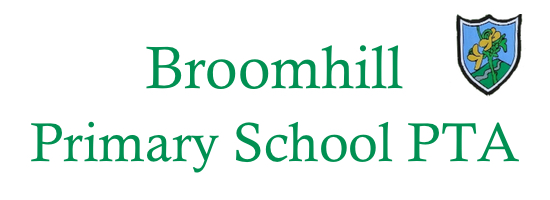 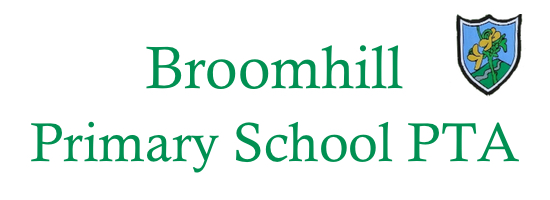 Broomhill School Parent Council AgendaMay 10th 2017 at 7.00 – 8.00pm
(followed by Spring Fayre Meeting)Welcome and ApologiesMinutes of previous meeting Headteacher’s UpdatePupil Equity FundingParent Council ConstitutionYear RepresentativesOut of School CarePTA Matters / Social Events / FundraisingAOB